Ma possession préférée (Notes pour l’exposé oral de 2 minutes)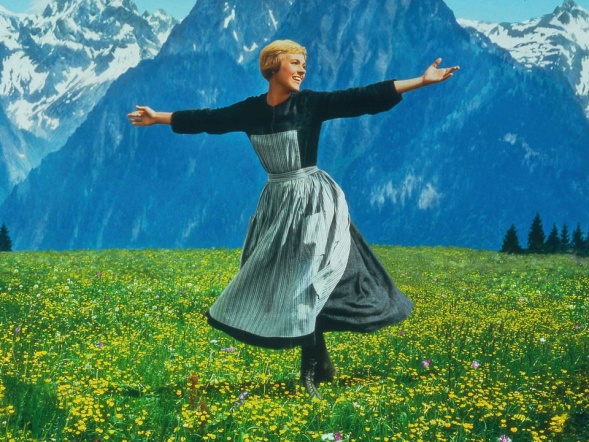 Le propriétaire : _______________________________________________________________________La possession :_________________________________________________________________________L’origine/l’histoire brève de la possession :__________________________________________________________________________________________________________________________________________________________________________La description détaillée visuelle/physique/sentimentale/historique, etc.-5 adjectifs intéressants et descriptifs (ne s’appliquent pas nécessairement à la possession elle-même)(« bon », «mauvais », et les couleurs ne comptent pas) (attention à l’accord et au positionnement!!!!)_________________________________   _________________________________   _________________________________   _________________________________   _________________________________   -5 adverbes intéressants et descriptifs (« mal », « bien » ne comptent pas)_________________________________   _________________________________   _________________________________   _________________________________   _________________________________   L’importance  /  signification dans votre vie en général/  pourquoi vous l’avez choisi :______________________________________________________________________________________________________________________________________________________________________________________________________________________________________________________________________________________________________